IEEE P802.11
Wireless LANsDiscussionNo discissionTo TGbd Editor:  P114L57 updated the block of End of Wait as below in Figure 32-17—PHY receive state machine
------------- Begin Text Changes ---------------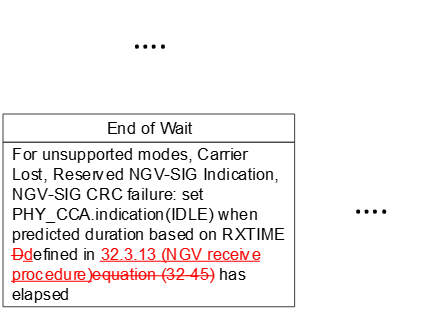 Figure 32-17—PHY receive state machine------------- End Text Changes ------------------DiscussionAs the commentor mentioned, the Reserved field in NGV-SIG is set to 1. Once this value is decoded with 0 or bit combination in NGV-SIG field do not correspond to the NGV PHY operation mode, then the values in NGV-SIG field are not supposed to be valid to the receiver according to the spec. We define this condition as “Reserved NGV-SIG Indication”.  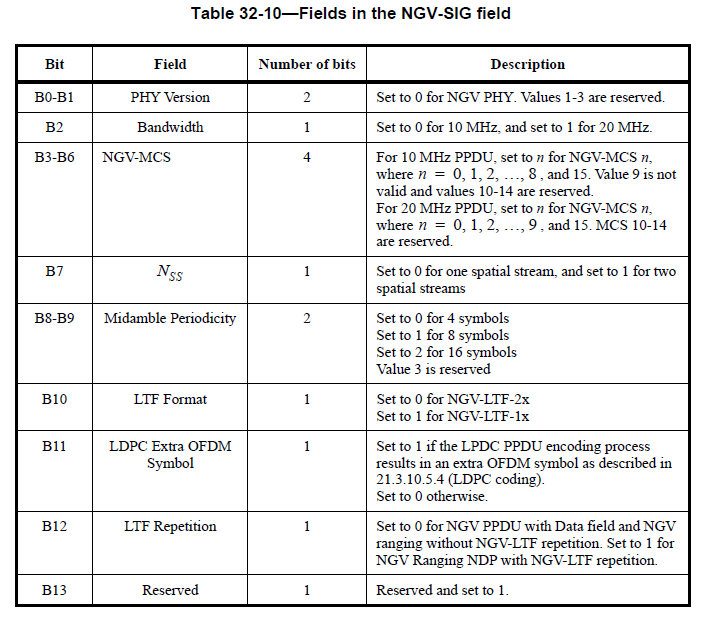 No more clarification is required based on the spec highlighted below. Reserved NGV-SIG Indication is a certain condition that the NGV PHY shall maintain PHY-CCA.indication(BUSY, channel-list) primitive for the predicted duration (RXTIME) of the transmitted PPDU if a valid parity bit and the RATE with 3 Mb/s are indicated in L-SIG and RL-SIG. It means when L-SIG/RL-SIG both are valid and Reserved field in NGV-SIG field is set to 0, the NGV PHY shall maintain PHY-CCA.indication(BUSY, channel-list) primitive for RXTIME calculated based on L_LENGTH of the transmitted PPDU.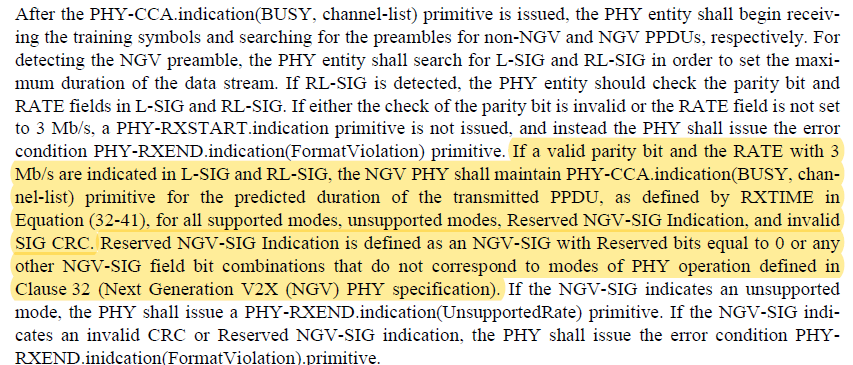 DiscussionTo TGbd Editor:  P115L28 updated based the descrition below
------------- Begin Text Changes ---------------The PHY entity shall check the PHY Version in the NGV-SIG field. If the PHY Version does not contain an intended value with 0 for NGV PHY in Table 32-10 (Fields in the NGV-SIG field), the PHY entity shall issue a PHY-RXSTART.indication(RXVECTOR) and then issue a PHY-RXEND.indication(Filtered).------------- End Text Changes ------------------Resolutions to 32.3.13 NGV receive procedureResolutions to 32.3.13 NGV receive procedureResolutions to 32.3.13 NGV receive procedureResolutions to 32.3.13 NGV receive procedureResolutions to 32.3.13 NGV receive procedureDate:  2021-08-13Date:  2021-08-13Date:  2021-08-13Date:  2021-08-13Date:  2021-08-13Author(s):Author(s):Author(s):Author(s):Author(s):NameAffiliationAddressPhoneemailYujin NohSenscommyujin.noh at senscomm.comCIDP.LCommentProposed ChangeResolution2048114.57In Figure 32-17, in the block of "End of Wait", Equation (32-45) should be updated. There is no Equation (32-45), Equations in Figures are not updated. It is better to delete the equations.as in commentRevised.Equation (32-45) is deleted. The subclause including RXTIME equation is included since the subclaue number is hardly updated.TGbd Editor: Incorporate the changes according to 11-21-1348-00-00bd-Resolutions to 32.3.13 NGV receive procedure. The viso file is provided in 11-21-1350-00-00bd-Visio for 32.3.13 NGV receive procedure.CIDP.LCommentProposed ChangeResolution2117115.17Appear conflicting in stating the reserved bits in the NGV-SIG field.  It is said 0 in this line but it is said 1 in B13 of Table 32-10 (NGV-SIG field).Please clarify and change appropriately.Rejected.As the commentor mentioned, the Reserved field in NGV-SIG is set to 1. Once this value is decoded with 0 or bit combination in NGV-SIG field do not correspond to the NGV PHY operation mode, then the values in NGV-SIG field are not supposed to be valid to the receiver according to the spec. We define this condition as “Reserved NGV-SIG Indication” which is defined in the different amendments.Description in the spec is correct.CIDP.LCommentProposed ChangeResolution2118115.28The intended value is not defined.Specify how and where the intended value is defined.Revised.Considering this subclause is described for the NGV receive procedure, the intended value should be 0 shwon in Table 32-10 (Fields in the NGV-SIG field).TGbd Editor: Incorporate the changes according to 11-21-1348-00-00bd-Resolutions to 32.3.13 NGV receive procedure. 